MEETING AGENDA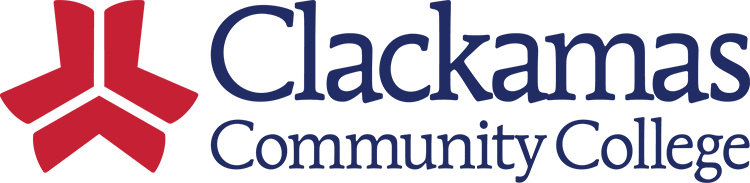 Date: November 15, 2022| Time: 3:30 – 5 p.m. | Location: via Zoom | Recorder: Kattie RiggsJoin Zoom Meeting
Meeting URL: 	https://clackamas.zoom.us/j/98242591650Meeting ID: 	982 4259 1650	Form revised 10/29/21       TOPIC/ITEMSFacilitatorAllotted TimeKey Points: Provide 50 words or less on expected outcomeCategoryWelcome/IntroductionsTim Cook3:30 – 3:35 PM(5 min) Discussion Decision Advocacy InformationWelcome/IntroductionsTim Cook3:30 – 3:35 PM(5 min)NOTES: The meeting began at 3:32 PM. Discussion Decision Advocacy InformationISP 480 – Academic StandingSue Goff3:35 – 3:50 PM(15 min) Discussion Decision Advocacy InformationISP 480 – Academic StandingSue Goff3:35 – 3:50 PM(15 min)NOTES:Sue Goff shared a version of ISP 480 that shows mark-ups/changes. She reviewed the proposed changes. There was no suggestion. The ISP was approved as presented. Discussion Decision Advocacy InformationBoard PolicyFirst Read of Section K/L:KG – Community Use of College FacilitiesKGB – Removal/Exclusion of Individual(s) from      CampusKGB – AR – Removal/Exclusion of Individual(s) from CampusKI/KJ – SolicitationKL – Public ComplaintsKL – AR – Public Complaint ProcedureDenice Bailey3:50 – 4:15 PM(25 min) Discussion Decision Advocacy InformationBoard PolicyFirst Read of Section K/L:KG – Community Use of College FacilitiesKGB – Removal/Exclusion of Individual(s) from      CampusKGB – AR – Removal/Exclusion of Individual(s) from CampusKI/KJ – SolicitationKL – Public ComplaintsKL – AR – Public Complaint ProcedureDenice Bailey3:50 – 4:15 PM(25 min)NOTES:Denice Bailey presented Board Policies section K and reviewed the proposed changes. There was a change to a position title in the KGB – AR. Denice will remove the word, “concern(s)” from policy KL and look at the language again to be clear.  Discussion Decision Advocacy InformationBoard PolicySecond Read of Section I:IF – Career and Technical EducationIFDB – Transfer EducationINC – Presentations on Campus         ING – Animals in College Facilities or on                   CampusesDenice Bailey4:15 – 4:25 PM(10 min) Discussion Decision Advocacy InformationBoard PolicySecond Read of Section I:IF – Career and Technical EducationIFDB – Transfer EducationINC – Presentations on Campus         ING – Animals in College Facilities or on                   CampusesDenice Bailey4:15 – 4:25 PM(10 min)NOTES:Denice Bailey reviewed Board Policies Section I for a second read. All approved the second read. Discussion Decision Advocacy InformationShared Governance Worksheet Questions Discussion Tim/All4:25 – 4:45 PM(20 min)Discuss draft responses to Shared Governance Handbook questions. Discussion Decision Advocacy InformationShared Governance Worksheet Questions Discussion Tim/All4:25 – 4:45 PM(20 min)NOTES:https://jamboard.google.com/d/1lzVHiPBY7jzdcZJ_YKIphkELCNCIciioM9ELClq5n1o/edit?usp=sharingTim asked to review the notes from the last meeting. There was discussion about Christopher, Kat, and Kelly meeting outside of this meeting to draft a document as a starting point for the rest of the group. There was a request to have Jill and/or Jason come to the December 6, 2022 Presidents’ Council meeting to help facilitate a discussion. There was a suggestion to have the December 6, 2022 Presidents’ Council meeting in-person, if everyone would wear masks. There was a suggestion to submit a value statement of how the associations and leadership would work together to implement the shared governance process. There was a comment about not wanting to have different values then the College values already determined in the Strategic Plan. It was agreed upon that Christopher, Kat, and Kelly would meet outside of Presidents’ Council to come-up with a statement starting point and bring it to the December 6, 2022 meeting.  Discussion Decision Advocacy InformationRoundtable Reports – ASG, Admin/Admin Professionals, Associate Faculty, Classified, Full-Time Faculty, and College CouncilAll4:45 – 5:00 PM(15 min) Discussion Decision Advocacy InformationRoundtable Reports – ASG, Admin/Admin Professionals, Associate Faculty, Classified, Full-Time Faculty, and College CouncilAll4:45 – 5:00 PM(15 min)NOTES:Kat – Expressed gratitude to Jeff for meeting with Kat, Christopher, Mark Campbell and Mark Yannotta.The meeting ended at 4:42 PM. Discussion Decision Advocacy Information     COMMITMENTS     COMMITMENTS     COMMITMENTS     COMMITMENTS     COMMITMENTSDateWho  WhatCommitted ToWhen    FUTURE AGENDA ITEMS FOR MEETINGS    FUTURE AGENDA ITEMS FOR MEETINGS    FUTURE AGENDA ITEMS FOR MEETINGS    FUTURE AGENDA ITEMS FOR MEETINGS     Topic/ItemFacilitatorKey Points:  Provide 50 words or less on expected outcomeCategoryBoard PolicySecond Read:Section JDenice Bailey Discussion Decision Advocacy InformationBoard Policy Second Read:KL and KL - ARDenice Bailey / Jennifer Anderson Discussion Decision Advocacy InformationBoard PolicySecond Read:Section K/LDenice Bailey Discussion Decision Advocacy InformationBoard PolicyClean-upDenice Bailey Discussion Decision Advocacy InformationUPCOMING MEETING DATEStart TimeEnd TimeLocationDecember 6, 20223:30 5:00Zoom       PURPOSEGUIDING PRINCIPLES     Presidents’ Council makes policy recommendations to the Board of Education and approves all Administrative Regulations. The Council also coordinates college-wide planning and communication, sets goals and strategic priorities, and advises the Executive Team on the proposed budget. Presidents’ Council provides the opportunity for staff and student involvement in the development and review of institutional policies, activities, budgets, and performance.Presidents’ Council embodies core values of shared governance, which is understood as student and staff involvement in decision making in a climate of mutual trust and respect. The Council’s Guiding Principles include Consensus: When making decisions and recommendations, we seek broad agreement on specific issues and the overall direction of the college in service to its mission. Transparency: When we make decisions or recommendations, we have a common understanding and ability to articulate and explain what decisions have been made, and the decision process. Answerability: As the stewards of communication, we have a shared responsibility for explanation, discussion, and implementation of decisions and recommendations among constituent groups and across the college. Engagement: We encourage engagement across the college.